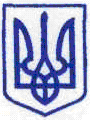 КИЇВСЬКА МІСЬКА РАДАІІ  СЕСІЯ   IX СКЛИКАННЯРІШЕННЯ ________________№ _________________ПРОЄКТПро утворення наглядової ради Коледжу хореографічного мистецтва «Київська муніципальна академія танцю імені Сержа Лифаря»Відповідно до Закону України «Про культуру», статті 37 Закону України «Про вищу освіту», Статуту Коледжу хореографічного мистецтва «Київська муніципальна академія танцю імені Сержа Лифаря», затвердженого розпорядженням виконавчого органу Київської міської ради (Київської міської державної адміністрації) від 14 лютого 2008 року № 172 (у редакції розпорядження виконавчого органу Київської міської ради (Київської міської державної адміністрації) від 30 вересня 2020 року № 1523), Київська міська радаВИРІШИЛА:Утворити наглядову раду Коледжу хореографічного мистецтва «Київська муніципальна академія танцю імені Сержа Лифаря».Уповноважити Департамент культури виконавчого органу Київської міської ради (Київської міської державної адміністрації) затверджувати склад наглядової ради Коледжу хореографічного мистецтва «Київська муніципальна академія танцю імені Сержа Лифаря».Офіційно оприлюднити це рішення в порядку, встановленому законодавством України.Контроль за виконанням цього рішення покласти на постійну комісію Київської міської ради з питань культури, туризму та суспільних комунікацій.Київський міський голова 					Віталій КЛИЧКОПОДАННЯ:Депутатка Київської міської ради			         Вікторія МУХАДепутат Київської міської ради			         Володимир АНДРУСИШИНПОГОДЖЕНО:Постійна комісія Київської міської ради з питань культури, туризму та суспільних комунікацій Голова                                                                                                  Вікторія МУХА Секретар                                                                         Володимир АНДРУСИШИНВ. о. начальника управління правового забезпеченнядіяльності Київської міської ради                               Валентина ПОЛОЖИШНИК                                           ПОЯСНЮВАЛЬНА ЗАПИСКАдо проєкту рішення Київської міської ради «Про утворення наглядової ради Коледжу хореографічного мистецтва «Київська муніципальна академія танцю імені Сержа Лифаря»Обґрунтування необхідності прийняття рішенняПідставою прийняття цього рішення є необхідність утворення та затвердження складу наглядової ради Коледжу хореографічного мистецтва «Київська муніципальна академія танцю імені Сержа Лифаря», що підпорядкований Департаменту культури виконавчого органу Київської міської ради (Київської міської державної адміністрації), власником та засновником якого є територіальна громада міста Києва, від імені якої виступає Київська міська рада. Утворення наглядової ради у закладі вищої освіти передбачено статтею 37 Закону України «Про вищу освіту» та положеннями Статуту Коледжу хореографічного мистецтва «Київська муніципальна академія танцю імені Сержа Лифаря», затвердженого розпорядженням виконавчого органу Київської міської ради (Київської міської державної адміністрації) від 14 лютого 2008 року № 172 (у редакції розпорядження виконавчого органу Київської міської ради (Київської міської державної адміністрації) від 30 вересня 2020 року № 1523).Порядок формування наглядової ради, строк її повноважень, компетенція та порядок діяльності визначаються Статутом Коледжу хореографічного мистецтва «Київська муніципальна академія танцю імені Сержа Лифаря». Мета прийняття рішенняМетою прийняття даного рішення є врегулювання питань, пов’язаних з діяльністю Коледжу хореографічного мистецтва «Київська муніципальна академія танцю імені Сержа Лифаря», яка визначається в Законі України «Про культуру», Законі України «Про вищу освіту» та в установчих документах.Загальна характеристика та основні положення проєкту рішенняПроєкт рішення складається з преамбули та чотирьох пунктів. Проєктом пропонується утворення наглядової ради Коледжу хореографічного мистецтва «Київська муніципальна академія танцю імені Сержа Лифаря» та затвердження її складу Департаментом культури виконавчого органу Київської міської ради (Київської міської державної адміністрації).Стан нормативно-правової бази у даній сфері правового регулюванняПроєкт рішення розроблено відповідно до Закону України «Про культуру», Закону України «Про вищу освіту», Закону України «Про фахову передвищу освіту».Фінансово-економічне обґрунтування Реалізація даного проєкту рішення не потребує додаткових витрат з бюджету міста Києва.Прогноз соціально-економічних та інших наслідків прийняття рішенняПрийняття даного рішення дозволить врегулювати питання, пов’язані з діяльністю Коледжу хореографічного мистецтва «Київська муніципальна академія танцю імені Сержа Лифаря».Суб’єкти подання проєкту рішенняСуб’єктом подання даного проєкту рішення є депутати Київської міської ради.Доповідач на пленарному засіданніДоповідач на пленарному засіданні сесії Київської міської ради – депутатка Київської міської ради, голова постійної комісії Київської міської ради з питань культури, туризму та суспільних комунікацій Муха Вікторія Вячеславівна.Депутатка Київської міської ради			         Вікторія МУХАДепутат Київської міської ради			         Володимир АНДРУСИШИН